ΠΕΡΙΓΡΑΦΗ ΠΡΟΤΕΙΝΟΜΕΝΟΥ ΘΕΜΑΤΟΣ ΠΤΥΧΙΑΚΗΣ ΕΡΓΑΣΙΑΣ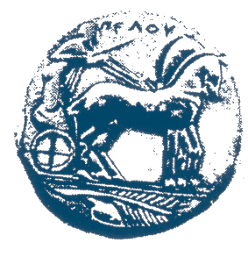 ΕΛΛΗΝΙΚΗ ΔΗΜΟΚΡΑΤΙΑΠΑΝΕΠΙΣΤΗΜΙΟ ΠΕΛΟΠΟΝΝΗΣΟΥΣχολη: ΜΗΧΑΝΙΚΩΝΤμημα: ΗΛΕΚΤΡΟΛΟΓΩΝ ΜΗΧΑΝΙΚΩΝ & ΜΗΧΑΝΙΚΩΝ ΥΠΟΛΟΓΙΣΤΩΝΔιεύθυνση: Μ. Αλεξάνδρου 1, Τηλ.:2610 - 369236, fax: 2610-369193Τίτλος: Ανάπτυξη ηλεκτρονικού καταστήματος με την πλατφόρμα Wordpress και WooCommerce.Τίτλος: Ανάπτυξη ηλεκτρονικού καταστήματος με την πλατφόρμα Wordpress και WooCommerce.Τίτλος: Ανάπτυξη ηλεκτρονικού καταστήματος με την πλατφόρμα Wordpress και WooCommerce.Τίτλος: Ανάπτυξη ηλεκτρονικού καταστήματος με την πλατφόρμα Wordpress και WooCommerce.Επιβλέπων:Γιώργος Ασημακόπουλοςe-mail:asim@uop.grΆτομα2Στόχοι: Στόχοι της εργασίας είναι η δημιουργία ενός e-shop με χρήση της πλατφόρμας Wordpress και το plugin WooCommerce καθώς και η κατανόηση των βασικών εννοιών και τεχνικών που απαιτούνται.Στόχοι: Στόχοι της εργασίας είναι η δημιουργία ενός e-shop με χρήση της πλατφόρμας Wordpress και το plugin WooCommerce καθώς και η κατανόηση των βασικών εννοιών και τεχνικών που απαιτούνται.Στόχοι: Στόχοι της εργασίας είναι η δημιουργία ενός e-shop με χρήση της πλατφόρμας Wordpress και το plugin WooCommerce καθώς και η κατανόηση των βασικών εννοιών και τεχνικών που απαιτούνται.Στόχοι: Στόχοι της εργασίας είναι η δημιουργία ενός e-shop με χρήση της πλατφόρμας Wordpress και το plugin WooCommerce καθώς και η κατανόηση των βασικών εννοιών και τεχνικών που απαιτούνται.Αντικείμενο: Αντικείμενο της εργασίας είναι η ανάλυση, ο σχεδιασμός και η ανάπτυξη ενός ηλεκτρονικού καταστήματος που διαχειρίζεται την πώληση βιολογικών προϊόντων. Με τη σελίδα επιτυγχάνεται η παρουσίαση, πώληση, διακίνηση και τιμολόγηση των προϊόντων. Για την υλοποίησή αξιοποιούνται εργαλεία όπως Wordpress ,Web Server , PHP, XAMPP, WooCommerce.Αντικείμενο: Αντικείμενο της εργασίας είναι η ανάλυση, ο σχεδιασμός και η ανάπτυξη ενός ηλεκτρονικού καταστήματος που διαχειρίζεται την πώληση βιολογικών προϊόντων. Με τη σελίδα επιτυγχάνεται η παρουσίαση, πώληση, διακίνηση και τιμολόγηση των προϊόντων. Για την υλοποίησή αξιοποιούνται εργαλεία όπως Wordpress ,Web Server , PHP, XAMPP, WooCommerce.Αντικείμενο: Αντικείμενο της εργασίας είναι η ανάλυση, ο σχεδιασμός και η ανάπτυξη ενός ηλεκτρονικού καταστήματος που διαχειρίζεται την πώληση βιολογικών προϊόντων. Με τη σελίδα επιτυγχάνεται η παρουσίαση, πώληση, διακίνηση και τιμολόγηση των προϊόντων. Για την υλοποίησή αξιοποιούνται εργαλεία όπως Wordpress ,Web Server , PHP, XAMPP, WooCommerce.Αντικείμενο: Αντικείμενο της εργασίας είναι η ανάλυση, ο σχεδιασμός και η ανάπτυξη ενός ηλεκτρονικού καταστήματος που διαχειρίζεται την πώληση βιολογικών προϊόντων. Με τη σελίδα επιτυγχάνεται η παρουσίαση, πώληση, διακίνηση και τιμολόγηση των προϊόντων. Για την υλοποίησή αξιοποιούνται εργαλεία όπως Wordpress ,Web Server , PHP, XAMPP, WooCommerce.Η εργασία περιλαμβάνειΣχεδιασμό και ανάπτυξηΘεωρητική μελέτηΗ εργασία περιλαμβάνειΣχεδιασμό και ανάπτυξηΘεωρητική μελέτηΗ εργασία περιλαμβάνειΣχεδιασμό και ανάπτυξηΘεωρητική μελέτηΗ εργασία περιλαμβάνειΣχεδιασμό και ανάπτυξηΘεωρητική μελέτηΣχετιζόμενα ΜαθήματαΠρωτεύοντα: Βάσεις δεδομένων , Ανάπτυξη Συστημάτων Παγκόσμιου ΙστούΔευτερεύοντα: Σχεδιασμός ΑλληλεπίδρασηςΣχετιζόμενα ΜαθήματαΠρωτεύοντα: Βάσεις δεδομένων , Ανάπτυξη Συστημάτων Παγκόσμιου ΙστούΔευτερεύοντα: Σχεδιασμός ΑλληλεπίδρασηςΣχετιζόμενα ΜαθήματαΠρωτεύοντα: Βάσεις δεδομένων , Ανάπτυξη Συστημάτων Παγκόσμιου ΙστούΔευτερεύοντα: Σχεδιασμός ΑλληλεπίδρασηςΣχετιζόμενα ΜαθήματαΠρωτεύοντα: Βάσεις δεδομένων , Ανάπτυξη Συστημάτων Παγκόσμιου ΙστούΔευτερεύοντα: Σχεδιασμός ΑλληλεπίδρασηςΥποχρεώσεις Παρουσίας: ΌχιΥποχρεώσεις Παρουσίας: ΌχιΥποχρεώσεις Παρουσίας: ΌχιΥποχρεώσεις Παρουσίας: Όχι